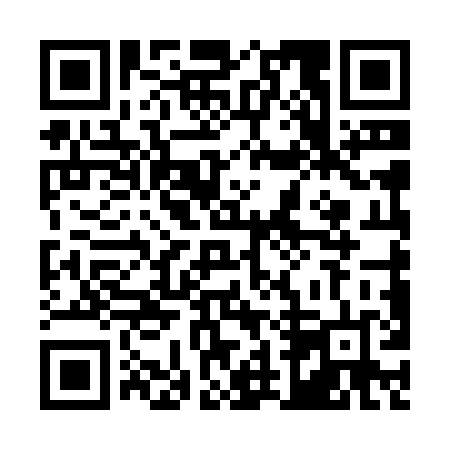 Ramadan times for Volos, Thessaly, GreeceMon 11 Mar 2024 - Wed 10 Apr 2024High Latitude Method: Angle Based RulePrayer Calculation Method: Muslim World LeagueAsar Calculation Method: HanafiPrayer times provided by https://www.salahtimes.comDateDayFajrSuhurSunriseDhuhrAsrIftarMaghribIsha11Mon5:165:166:4612:384:476:316:317:5512Tue5:155:156:4412:384:476:326:327:5613Wed5:135:136:4212:384:486:346:347:5814Thu5:125:126:4112:374:496:356:357:5915Fri5:105:106:3912:374:506:366:368:0016Sat5:085:086:3812:374:506:376:378:0117Sun5:075:076:3612:364:516:386:388:0218Mon5:055:056:3412:364:526:396:398:0319Tue5:035:036:3312:364:536:406:408:0420Wed5:015:016:3112:364:546:416:418:0521Thu5:005:006:3012:354:546:426:428:0622Fri4:584:586:2812:354:556:436:438:0723Sat4:564:566:2712:354:566:446:448:0924Sun4:554:556:2512:344:566:456:458:1025Mon4:534:536:2312:344:576:466:468:1126Tue4:514:516:2212:344:586:476:478:1227Wed4:494:496:2012:344:596:486:488:1328Thu4:474:476:1912:334:596:496:498:1429Fri4:464:466:1712:335:006:496:498:1530Sat4:444:446:1512:335:016:506:508:1731Sun5:425:427:141:326:017:517:519:181Mon5:405:407:121:326:027:527:529:192Tue5:395:397:111:326:037:537:539:203Wed5:375:377:091:316:037:547:549:214Thu5:355:357:071:316:047:557:559:235Fri5:335:337:061:316:047:567:569:246Sat5:315:317:041:316:057:577:579:257Sun5:295:297:031:306:067:587:589:268Mon5:285:287:011:306:067:597:599:279Tue5:265:267:001:306:078:008:009:2910Wed5:245:246:581:296:088:018:019:30